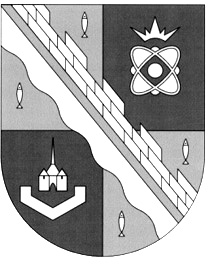 ГЛАВА МУНИЦИПАЛЬНОГО ОБРАЗОВАНИЯ СОСНОВОБОРСКИЙ ГОРОДСКОЙ ОКРУГ ЛЕНИНГРАДСКОЙ ОБЛАСТИ ПОСТАНОВЛЕНИЕот 04.07.2017 г.   № 31«О назначении публичных слушаний по проектурешения совета депутатов «О внесении измененийв Устав муниципального образования Сосновоборскийгородской округ Ленинградской области»на 5 сентября 2017 года»Руководствуясь требованиями статьи 28 Федерального закона «Об общих принципах организации местного самоуправления в Российской Федерации» от 6 октября 2003 года № 131-ФЗ (с изменениями), статьей 15 Устава муниципального образования Сосновоборский городской округ Ленинградской области (в редакции на 12 мая 2017 года), решением совета депутатов «Об утверждении Положения о публичных слушаниях в Сосновоборском городском округе» от 18 сентября 2006 года №143 (с учетом изменений и дополнений, внесенных решением совета депутатов от 30.01.2015г. № 11), решением совета депутатов от 31 октября 2012 г. № 124 «Об утверждении «Порядка учета предложений по проекту Устава муниципального образования Сосновоборский городской округ, проекту решения совета депутатов о внесении изменений в Устав муниципального образования Сосновоборский городской округ Ленинградской области»:1. Назначить проведение публичных слушаний по рассмотрению проекта решения совета депутатов «О внесении изменений в Устав муниципального образования Сосновоборский городской округ Ленинградской области» на 05 сентября 2017 года в 17.00 в большом актовом зале здания администрации Сосновоборского городского округа.2. Сбор и обработку предложений, поступивших по проекту решения совета депутатов «О внесении изменений в Устав муниципального образования Сосновоборский городской округ Ленинградской области», осуществляет аппарат совета депутатов Сосновоборского городского округа. Назначить ответственным за сбор и обработку предложений ведущего консультанта совета депутатов Алмазова Г.В..3. Назначить ответственным за организацию и проведение публичных слушаний от совета депутатов заместителя председателя совета депутатов Сосновоборского городского округа Сорокина Н.П. 4. Заместителю председателя совета депутатов в установленный срок обеспечить опубликование информационного сообщения в городской газете «Маяк» и разместить на официальном сайте администрации городского округа в сети «Интернет».Глава Сосновоборскогогородского округа                                                                                 		 А.В.ИвановСогласовано:                                                   Рассылка:                                                                                                                                                                                                                                                                      общий отдел администрации,                                                                             городская газета «Маяк»Заместитель председателя совета депутатов 								      ______________ Н.П.Сорокин«____» ____________ 2017 г.исп.Ремнева Е.И.т.62-868